Shauna Coleman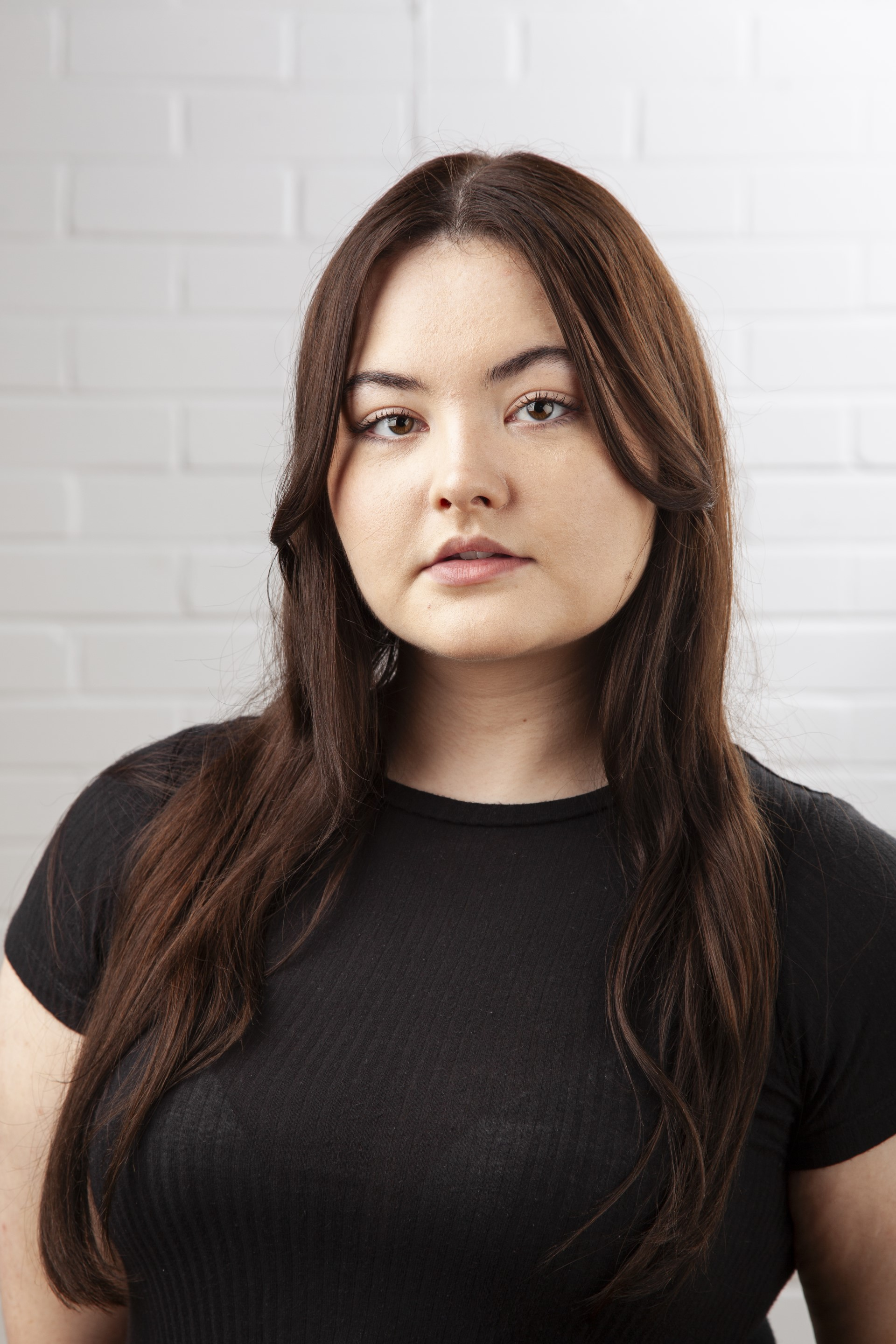 D.O.B:	26/07/2003		HEIGHT: 5’4EYES: Brown			HAIR: Brown	EDUCATION: The Northern School of Art, Acting for Stage and Screen BA Hons  SKILLS:                                                                                                                 Accents & Dialects:  Yorkshire (Native), Received Pronunciation, General American, Cockney, EssexMusic & Dance: Soprano, Grade 8 Musical Theatre, Ballet (Grade Elementary), Tap (Grade Elementary), Modern (Grade Intermediate), Jazz (Grade 5) –  All British Association of Teachers of Dancing grades (B.A.T.D) Sports:  Boxing, Basketball, Yoga, Swimming, ZumbaOther Skills/Experience:  Writing, Directing, Clowning, Frantic Assembly workshop, Laban workshop, Clowning, Improvisation, Physical Theatre, Circus skills (Diabolo, plate spinning) CREDITS:Email:  shaunacoleman5884@gmail.comTel:  07368396507Role	Title of PieceDirectorCompanyTypeYearRosiePromise Me?Curtis J. BurnettThe Northern School of ArtFilm2024JamieFlickerElen BodeyThe Northern School of ArtRadio20241st Witch, 1st Murderer, DoctorMacbethJonny BussellThe Northern School of ArtStage2023Emily SarahBrother of MinePatiently WaitingCurtis J. BurnettSian Finlan-TuckGreenlane Productions The Northern School of ArtFilmFilm20232023PeaPip’s Fairyland AdventureIndia RobertsonThe Northern School of ArtStage2023Kathy DonaldsonANT TVDavid EdwardsThe Northern School of ArtFilm2022Chelsea WindsorCocktailsElizabeth PotterThe Northern School of ArtFilm2022JoanGoneRob HeseltonGreenlane ProductionsFilm2022DancerMugMAAD Productions The Northern School of ArtMusic Video2022EnsembleLove and InformationKaty Weir The Northern School of Art Stage2022Clementine The Lady from Maxim’s David Edwards The Northern School of Art Stage2022